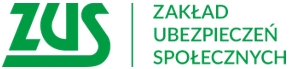 Informacja prasowaUpływa czas na złożenie wniosku o wyższą emeryturęDo poniedziałku, 11 stycznia 2021 roku, osoby urodzone w 1953 roku i pobierające wcześniejszą emeryturę  mają czas na złożenie wniosku o emeryturę powszechną na korzystnych zasadach - przypomina Zakład Ubezpieczeń Społecznych. 

Możliwość ta dotyczy osób urodzonych w 1953 r., które przeszły na wcześniejszą emeryturę na podstawie wniosku złożonego przed 2013 rokiem. Wynika to ze zmiany sposobu obliczania nowej emerytury po ukończeniu powszechnego wieku emerytalnego.

Dotychczas podstawa obliczenia emerytury powszechnej, była pomniejszana o już pobrane emerytury wcześniejsze. Dla tych, których objęła zmiana przepisów, takiego pomniejszania teraz nie ma. To otwiera furtkę do wyższego świadczenia.Konieczny wniosek
Osoba, która nadal pobiera emeryturę wcześniejszą i nie ma jeszcze przyznanej emerytury powszechnej, może złożyć o nią wniosek do ZUS-u. Jeśli zrobi to najpóźniej do 11 stycznia 2021 roku, to Zakład wyliczy świadczenie na korzystniejszych zasadach.

Do złożenia wniosku służy standardowy formularz o symbolu EMP. Emerytura w nowej wysokości będzie przysługiwać od miesiąca złożenia wniosku.
Kiedy ZUS przeliczy świadczenie z urzędu
Natomiast osoba, która już ma przyznaną emeryturę powszechną w wysokości pomniejszonej o pobrane emerytury wcześniejsze, nie musi robić nic. Zakład przeliczy jej świadczenie z urzędu po 11 stycznia 2021 roku i poinformuje o nowej wysokości emerytury. Emerytura w nowej wysokości będzie przysługiwać od dnia, od którego Zakład podjął wypłatę emerytury powszechnej.

Jeśli wypłata tej emerytury była zawieszona, to świadczenie w nowej wysokości będzie przysługiwać od dnia, od którego mogłaby być podjęta jego wypłata. Jeśli przeliczone świadczenie okaże się wyższe od dotychczasowego, to Zakład wypłaci też wyrównanie.Marlena Nowicka rzeczniczka prasowa ZUS w Wielkopolsce